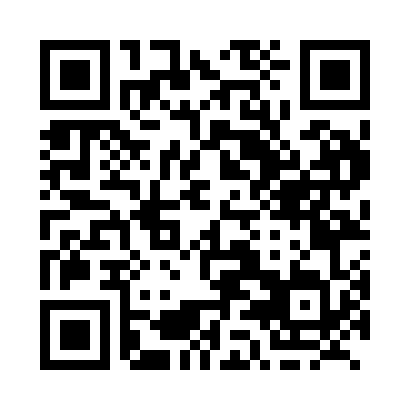 Prayer times for River Jordan, British Columbia, CanadaMon 1 Jul 2024 - Wed 31 Jul 2024High Latitude Method: Angle Based RulePrayer Calculation Method: Islamic Society of North AmericaAsar Calculation Method: HanafiPrayer times provided by https://www.salahtimes.comDateDayFajrSunriseDhuhrAsrMaghribIsha1Mon3:205:191:206:499:2111:212Tue3:205:201:206:499:2111:203Wed3:215:211:216:499:2011:204Thu3:215:211:216:499:2011:205Fri3:225:221:216:499:1911:206Sat3:225:231:216:499:1911:207Sun3:225:241:216:499:1811:208Mon3:235:251:216:489:1811:209Tue3:245:261:226:489:1711:1910Wed3:245:271:226:489:1711:1911Thu3:255:271:226:479:1611:1912Fri3:255:281:226:479:1511:1813Sat3:265:291:226:479:1411:1814Sun3:265:301:226:469:1311:1815Mon3:275:321:226:469:1311:1716Tue3:275:331:226:459:1211:1717Wed3:295:341:226:459:1111:1518Thu3:315:351:236:449:1011:1319Fri3:335:361:236:449:0911:1120Sat3:355:371:236:439:0811:0921Sun3:375:381:236:439:0711:0722Mon3:395:391:236:429:0511:0523Tue3:415:411:236:419:0411:0324Wed3:435:421:236:419:0311:0125Thu3:465:431:236:409:0210:5926Fri3:485:441:236:399:0110:5727Sat3:505:461:236:388:5910:5428Sun3:525:471:236:388:5810:5229Mon3:545:481:236:378:5710:5030Tue3:565:491:236:368:5510:4831Wed3:585:511:236:358:5410:45